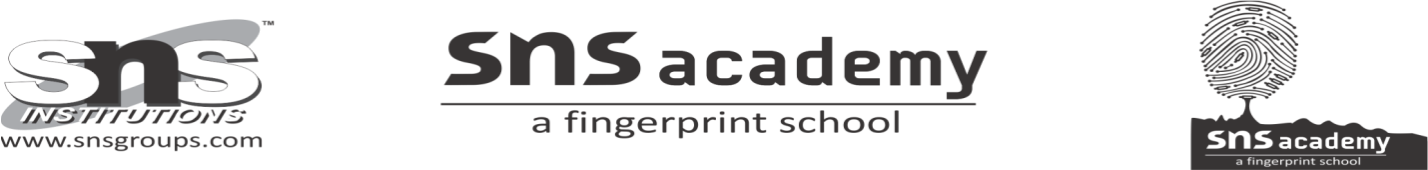                                     EVS ANNUAL  PLAN FOR THE YEAR 2019 -2020                                JUNE  TOPIC:                              MAJOR BODY PARTS           Rhymes –one little finger                                              JULY  TOPIC          SENSE ORGANS            WELL BEING                            AUGUSTTOPIC          MY FAMILY          COMMUITY HELPERS          JANMASHTAMI                             SEPTEMBER                               EXAMS                             OCTOBERTOPIC          SEASONS         GANESH CHATURTHI        TEACHERS DAY                           NOVEMBER TOPIC       FEELINGS       ANIMALS FEATURES AND SOUNDS     ANIMALS HOMES AND YOUNG ONES                              DECEMBER              REVISION ,EXAM                             JANUARY TOPIC             PLANTS              SOURCES OF FOOD                            FEBRUARYTOPIC          HEAVENLY BODIES          MAKAR SANKARANTHI         WATER                              MARCH                              EXAM